Предметная неделя учащихся начальных классов. 2-ой классАвтор: учитель начальных классов высшей педагогической категории ГУО «Средняя школа № 175 г.Минска» Молодцова Анжелика МихайловнаДень пятый- пятница. Человек и мир. Подведение итогов квеста.Тема: «Орнитологи»Цель: обобщение и систематизация  знаний учащихся по человеку и миру;формирование  умения работать с разными учебными моделями;развитие умений анализировать, сравнивать, находить общее и различное, выявлять лишнее,  находить объект по заданным характеристикам;развитие внимательности, речи, памяти, мышления, воображения, креативности;воспитание усидчивости и ответственности за результаты проделанной работы, создание комфортных условий для  работы  индивидуально, в паре и группе;создание атмосферы соревнования и  обучение взаимопомощи;сплочение классного коллектива.Формы активной деятельности учащихся: индивидуальная, парная, групповая.Цель квеста на данном этапе: путём определения данных об объекте участники получают часть начертания последней буквы для каждой команды.Межпредметная связь: человек и мир, русский язык.Оборудование: карточки с заданиями для каждого участника или пары команды, карточки с ключами ответов, карточки от 1 до 30 для поиска ключа, вывеска с пропущенными буквами названия квеста.Проблемная ситуация: орнитологи  потеряли ключ от  данных об объекте. Нужно найти нужный ключ: не только найти по описанию объект, но и определить его верные характеристики. Многие учащиеся не знают кто такие орнитологи. Учитель просит ответить детей, которые знают и дополняет либо корректирует их ответы.Если все данные будут определены и составлены верно, то получится начертание последней буквы  квеста для команды.Инструкция по выполнению работы: Шаг 1. Групповая (командная) форма работы.Первое задание по определению объекта выполняется всей командой вместе.Шаг 2. Индивидуальная или парная форма работы.Прочитайте условие задания на вашей карточке. Найдите верный ответ. Возьмите на доске карточку с номером вашего ответа.Шаг 3. Групповая (командная) форма работы.Соберите все 6 карточек с номерами. Выложите их согласно ключу. Переверните на обратную сторону и получите зашифрованную букву.Шаг 4. Работа всего класса.Вставьте буквы в название квеста так, чтобы получилось название, согласно схеме:  первое слово состоит из букв первой команды, второе –из букв второй и одна буква-это начало третьего слова; буквы третьей команды дополнят третье слово.Ход мероприятия: На отдельных листах записаны задания для каждого участника или пары участников. На доске размещены 30 карточек под номерами от 1 до 30. Учитель заранее распечатывает номера, которые являются ключами для команд, на оборотной стороне которых есть  начертания последних букв квеста (а, р, д). Приложение 1.Определите правильный ответ. Найдите  и заберите карточку под правильным номером. Из шести карточек соберите начертание последней буквы.  Затем восстановите название квеста. Приложение 2.Квест «      чиков»           «Школа       юных       разведчиков»Подведение итогов и рефлексия. На доске размещаются финишные работы каждого дня команд.Учащиеся вспоминают то, что они выполняли всю неделю, проходя этапы квеста: соединяют «картины дня» в порядке преодоления преград, тем самым воссоздают маршрут квеста.Для оценивания своих достижений участники квеста используют слова:Научился ….Знаю, что …Смогу…Могу научить…Было трудно…Мне помог (ли) …Если трудно, то знаю где…., у кого ….… и т.д.Приложение 1Вопросы для первой команды: 1. Разгадайте загадку.Прилетела на базар, Громко всем сказала: «Кар! Пусть я в школе не учёна, Но умна, ведь я – …»2. Определите цвет оперенья этой птицы.3. Как она разговаривает?4. Определите  следы данной птицы на снегу.5. Определите клюв данной птицы.6. Где обычно строит гнездо эта птица?Вопросы для команды 2.    1. Разгадайте загадку.Эти маленькие пташки В серых будничных рубашках Всё клюют, чем угощают, Даже крохи подбирают. - Чик-чирик, – везде свои, Непоседы…2. Определите цвет оперенья этой птицы.3. Как  «разговаривает» данная птица?4. Определите  силуэт данной птицы.5. Определите клюв данной птицы.6. Как в народе называют детёныша  данной птицы из-за цвета окраса рта птенца?Команда 3.  Вопросы для игры.1. Разгадайте загадку.Среди сосен и осин
Слышу песню:
-Синь - синь-синь
Это что ж за птица?
Ну, конечно же…2. Определите цвет грудки этой  птицы.3. Как «разговаривает» данная птица?4. Определите  следы на снегу данной птицы.5. Определите (приблизительно) размер данной птицы.6. Определите, чем может питаться данная птица.Приложение 2Ключ 1: 3-7-15-18-22-26Ключ 2:4-8-12-16-24-28Ключ 3: 2-10-13-20-23-30сорокагусьворона индюкпетух12345белое с чёрнымсерое  с чёрным чёрное с жёлтымчёрноечёрное с красным678910свиститчирикаеттинькаетворкуеткаркает1112131415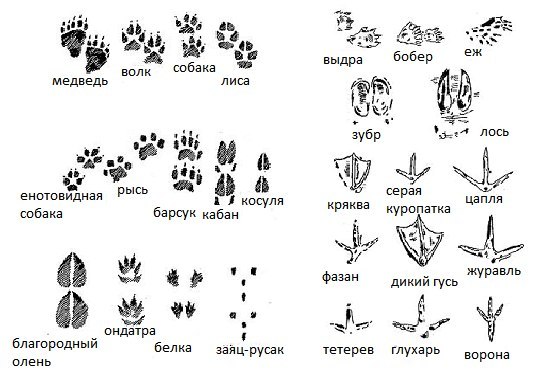 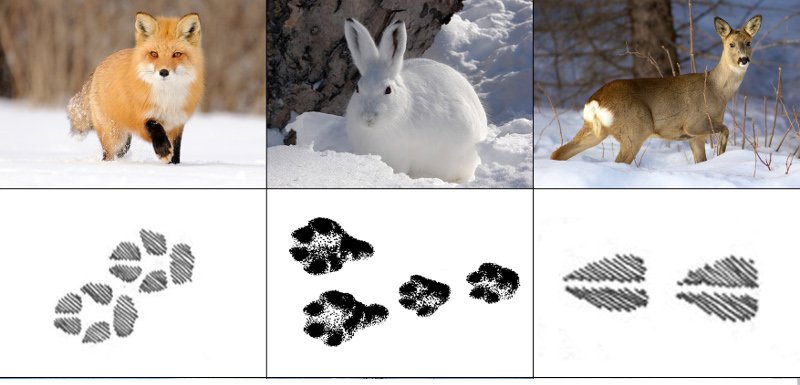 1617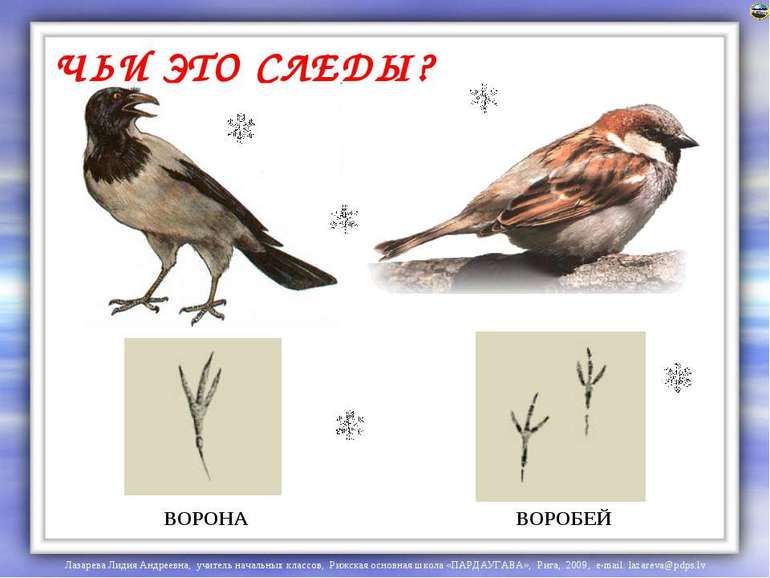 181920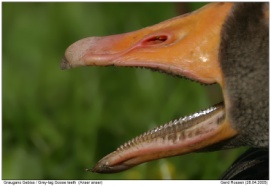 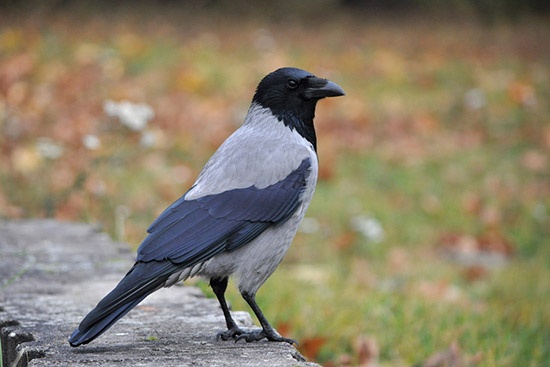 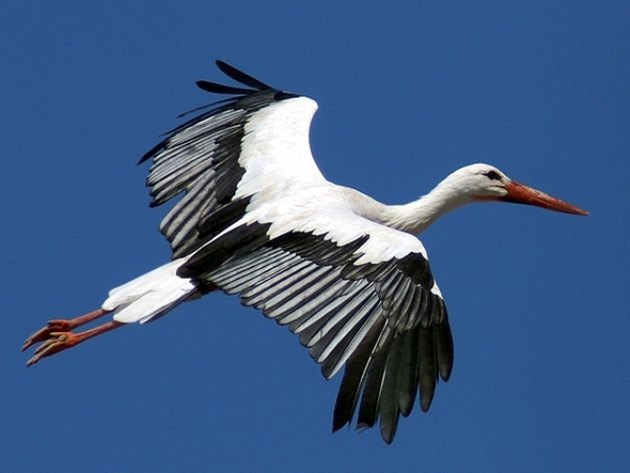 2122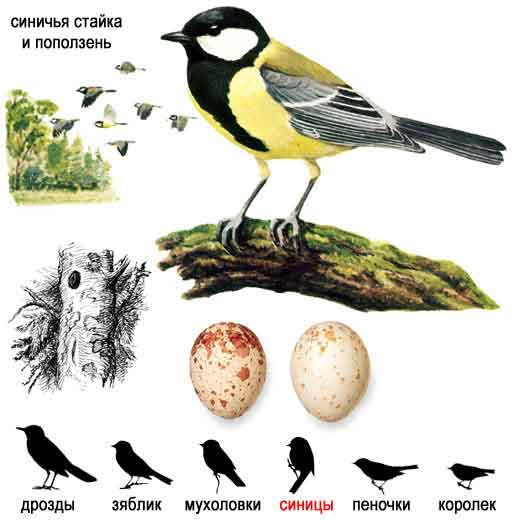 232425лес или паркполерекаболотогоры2627282930соловейворонасиничкаворобейсорока12345белое с чёрнымчёрное с жёлтымсерое с коричневымчёрныйчёрное с красным678910свиститчирикаеттинькаетворкуеттокует1112131415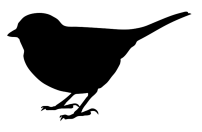 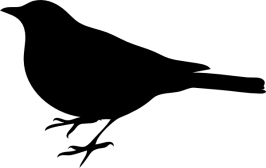 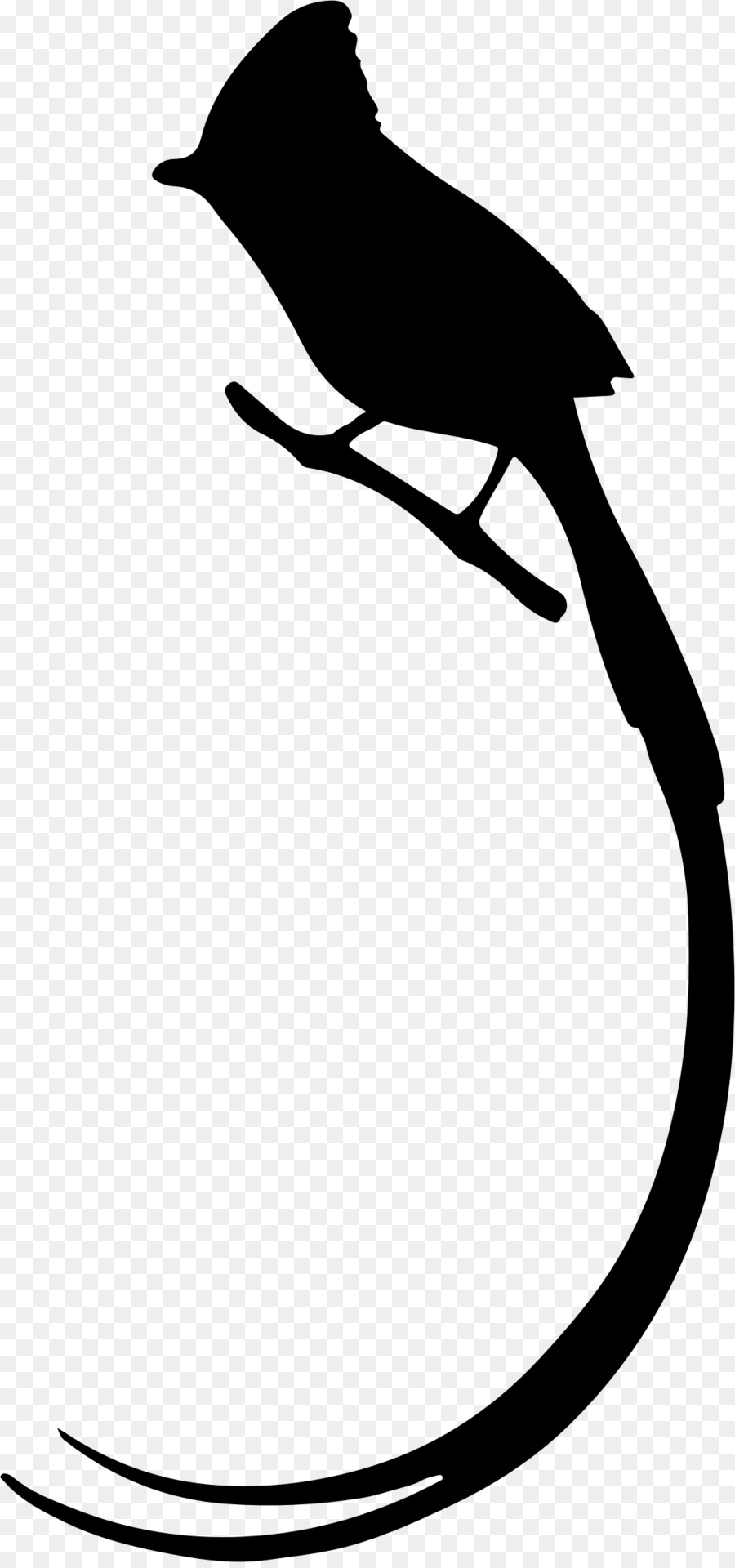 1617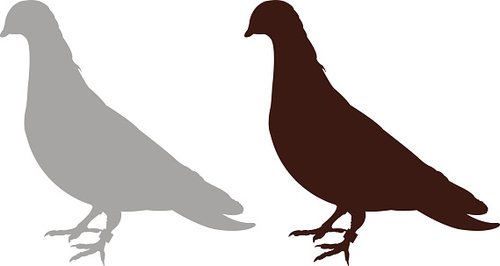 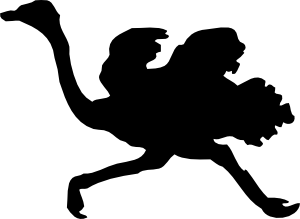 181920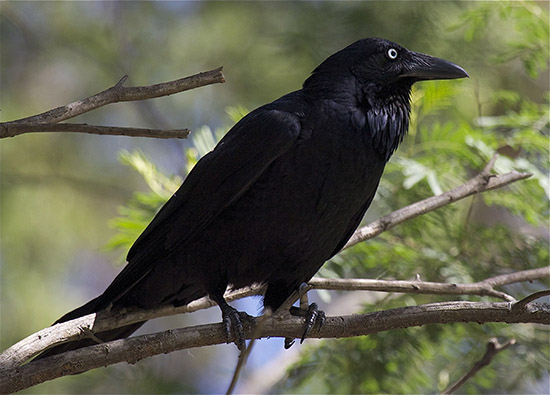 2122232425белоротиккрасноротикжелторотикчёрноротиксероротик2627282930соловейсиничкаворонаворобейсорока12345белаякраснаясераячёрнаяжёлтая678910свиститчирикаеттинькаетворкуеттокует1112131415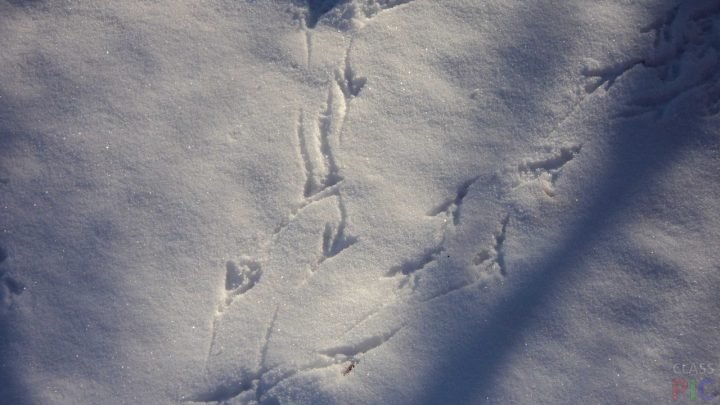 16171819203-5см5-8см13-17см20-25см50-60см2122232425рыбалягушкадождевые червисемена травянистых растенийнасекомые и их личинки26272829303715182226481216242821013202330